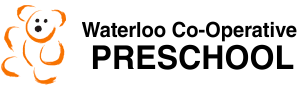 “We are parents who work together to make informed decisions, representing the membership to ensure the longevity of the Waterloo Co-operative Preschool and to enhance every child’s potential for learning and fun.We communicate with a united voice, and the spirit of openness to be a positive influence with unwavering commitment and confidence to delegate.”Board of Directors Meeting Date: May 17, 2021@7pm via Zoom videoconference Call to order: 7:04 pmAttendance: Jana Strittmatter, Laura Hatton, Leo Kyle, Steph Higgins, Carolyn Hay, Tracey Marques, Patty Fallis-Robbins, Melissa LehmannRegrets: Yasheeb Approval of previous minutes: May 6 Adhoc Board meeting - waiting for minutes from LeanneApproval of agenda: Laura motions to approve the agenda.			Carolyn seconds.			All in favour.			Agenda approved.Aims of meeting/Discussion Points:EYE goals for next year AODA compliance and overhaul registration processWe are already AODA compliantMuch of the reg process was streamlined starting last yearMid cycle was updatedWill continue to update as we add more online forms to streamline the process - add as fillable pdfsNext year options - by laws (governance), surveys (data research and evaluation), help educate people new to canada with outdoor play etc, dealing with board turnover/continuity, board advisory position? Elections for next year's Board - usually occur late May or early June (new terms start July 1)Survey monkey to voteJana to contact person who expressed interest in pre-reg Steph to take on president for nowLeanne also returning on board Laura to ask for full reg packages back within a week or so to try and get more info to fill board positionsSupervising Teacher (Tracey)One child on subsidy - Melissa to calculate days and update exact amountsPresident (Jana)So far only one new member interested in board role:Bhumira Patel - Son Rahiv is in Preschool class - no role in particularVice President (Leo)Cleaner/Screener RoleFound 3 candidates to offer the position to Natalie and Debbie as new hires and hopeful they will return in the fallTreasurer (Steph) Items to purchase with the surplusReplacement fund - mulch and peastone Cart as an expense as extension of plexiglassNew printer - not made anymore so can we use the toner first then replace?Currently magenta toner won’t work Can we get an IT person to come in and service/fix laptop and printerSpecific list of items for the replacement fund (Plexiglass)Church donated some plexiglass Etransfers for May is a goBookkeeper/Admin (Melissa) May tuition payments: currently 8/12 preschool and 5/12 KP families have paid their May tuition by etransfer.Extended care option paid for by 4 out of the 5 KP families who have paid their May fees.Tracey will send attendance to cross reference who has paidMembership (Laura)Numerous people have requested that we provide an alternative to cheques. Would require opt out deposit - may cause people to not comePre-authorized debits?  Spring numbers: 10/12 preschool, 6/12  kinderprep as of May 17Fall numbers: 9 preschool, 4 kinderprep, 6 toddler as of May 17KP children who are choosing not to come, are they paying fees to secure their spot to return at a later time or can we give it to children in Preschool who wanted to add KP on?Withdraw without penalty is ok - if you want to have your space held, you need to payCommunications (Carolyn)Should we send out another survey regarding children returning to school?Communication regarding KP as an alternative to KindergartenTracey to follow up with email of those who have withdrawn for comms listOperations (Yasheeb)1. The light outside our purple door may not be working yet. 2. The steps coming down from the playground are unsteady still.3. The Flooring is on hold until the church does the underground sewage/piping. 4. The vent we were supposed to get with a fan in the door to enable better ventilation. Fan will be installed.5. Albert St. Sign, pending revision from 1 party for final approval by Church.Date of next meeting:  June 14, 2021End of meeting: 8:43pm